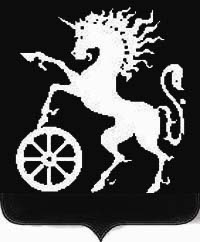 РОССИЙСКАЯ ФЕДЕРАЦИЯКРАСНОЯРСКИЙ КРАЙБОГОТОЛЬСКИЙ ГОРОДСКОЙ  СОВЕТ ДЕПУТАТОВПЯТОГО СОЗЫВАР Е Ш Е Н И Е 04.10.2018                                        г. Боготол                                     № В-164 Об утверждении Положения об организации и проведении публичных слушаний по проектам в области градостроительной деятельности в муниципальном образовании город БоготолВ целях установления порядка организации и проведения публичных слушаний по проектам в области градостроительной деятельности в муниципальном образовании город Боготол, в соответствии с Градостроительным кодексом Российской Федерации, на основании статьи 28 Федерального закона «Об общих принципах организации местного самоуправления в Российской Федерации», ст. 19, ст. 32, ст. 70 Устава города Боготола, Боготольский городской Совет депутатов РЕШИЛ:1. Утвердить Положение об организации и проведении публичных слушаний по проектам в области градостроительной деятельности в муниципальном образовании   город Боготол согласно приложению к настоящему решению.			2. Контроль за исполнением настоящего решения возложить на  постоянную комиссию Боготольского городского Совета депутатов по бюджету, финансам и налогам   (председатель Урсаленко П.Ю.).3. Настоящее решение опубликовать в газете «Земля боготольская», разместить на официальном сайте муниципального образования города Боготол www.bogotolcity.ru в сети Интернет.4. Решение вступает в силу в день, следующий за днём его официального опубликования.Исполняющий полномочия                              ПредседательГлавы города Боготола                                    Боготольского городского                                                                      Совета депутатов__________  А.А. Шитиков                          ____________ А.М. РябчёнокПриложениек решению Боготольскогогородского Совета депутатовот 04.10.2018 № В-164ПОЛОЖЕНИЕоб организации и проведении публичных слушанийпо проектам в области градостроительной деятельностив муниципальном образовании город БоготолГлава 1. ОБЩИЕ ПОЛОЖЕНИЯСтатья 1. Предмет регулирования настоящего Положения и цель проведения публичных слушаний1. Настоящее Положение определяет порядок организации и проведения публичных слушаний по проектам в области градостроительной деятельности в муниципальном образовании город Боготол (далее - публичные слушания).			2. Публичные слушания проводятся в целях соблюдения прав человека на благоприятные условия жизнедеятельности, прав и законных интересов правообладателей земельных участков и (или) расположенных на них объектов капитального строительства, правообладателей помещений, являющихся частью указанных объектов капитального строительства, а также выявления мнения населения города по существу выносимых на публичные слушания проектов правовых актов города (далее - проекты).Статья 2. Проекты, выносимые на публичные слушанияНа публичные слушания выносятся:						1) проект генерального плана городского округа город Боготол (далее - город, городской округ), проекты о внесении изменений в утвержденный Генеральный план города, за исключением случаев, предусмотренных действующим законодательством;2) проект правил землепользования и застройки города, проекты о внесении изменений в утвержденные Правила землепользования и застройки города, за исключением случаев, предусмотренных действующим законодательством;	3) проекты планировки территорий, проекты межевания территорий, проекты внесения изменений в утвержденные проекты планировки территорий, проекты межевания территорий (далее также - проекты внесения изменений в утвержденную документацию по планировке территорий), за исключением случаев, предусмотренных действующим законодательством;	4) проекты правил благоустройства территорий, проекты о внесении изменений в утвержденные Правила благоустройства территории;	5) проекты решений о предоставлении разрешения на условно разрешенный вид использования земельного участка или объекта капитального строительства, за исключением случаев, предусмотренных действующим законодательством;	6) проекты решений о предоставлении разрешения на отклонение от предельных параметров разрешенного строительства, реконструкции объектов капитального строительства.Статья 3. Участники публичных слушаний1. Участниками публичных слушаний по проектам, указанным в подпунктах 1 - 4 статьи 2 настоящего Положения, являются граждане, постоянно проживающие на территории, в отношении которой подготовлены данные проекты, правообладатели находящихся в границах этой территории земельных участков и (или) расположенных на них объектов капитального строительства, а также правообладатели помещений, являющихся частью указанных объектов капитального строительства.								2. Участниками публичных слушаний по проектам, указанным в подпунктах 5, 6 статьи 2 настоящего Положения, являются граждане, постоянно проживающие в пределах территориальной зоны, в границах которой расположен земельный участок или объект капитального строительства, в отношении которых подготовлены данные проекты, правообладатели находящихся в границах этой территориальной зоны земельных участков и (или) расположенных на них объектов капитального строительства, граждане, постоянно проживающие в границах земельных участков, прилегающих к земельному участку, в отношении которого подготовлены данные проекты, правообладатели таких земельных участков или расположенных на них объектов капитального строительства, правообладатели помещений, являющихся частью объекта капитального строительства, в отношении которого подготовлены данные проекты, а в случае, предусмотренном частью 3 статьи 39 Градостроительного кодекса Российской Федерации, также правообладатели земельных участков и объектов капитального строительства, подверженных риску негативного воздействия на окружающую среду в результате реализации данных проектов.Статья 4. Организатор публичных слушаний1. Организатором публичных слушаний по проектам, указанным в подпунктах 1, 3, 4 статьи 2 настоящего Положения, является администрация города Боготола (далее - администрация города).		2. Организатором публичных слушаний по проектам, указанным в подпунктах 2, 5, 6 статьи 2 настоящего Положения, является комиссия по подготовке проекта правил землепользования и застройки, порядок деятельности которой регламентируется законодательством и правовыми актами города.Статья 5. Комиссия по проведению публичных слушаний по проектам в области градостроительной деятельности1. Организатор публичных слушаний в целях обеспечения реализации своих полномочий по проведению публичных слушаний по проектам, указанным в подпунктах 1, 3, 4 статьи 2 настоящего Положения, создает комиссию по проведению публичных слушаний по проектам в области градостроительной деятельности (далее - Комиссия), которая является коллегиальным совещательным органом.		2. Комиссия состоит из председателя, его заместителя, секретаря и иных членов Комиссии.				3. Комиссия формируется в составе не менее 5 человек.		В состав Комиссии включаются:	- депутаты Боготольского городского Совета депутатов в количестве не менее 2 человек по согласованию с постоянной комиссией Боготольского городского Совета депутатов, к основным направлениям деятельности которой отнесены вопросы градостроительной политики города (далее - постоянная комиссия городского Совета);		- лица, замещающие должности муниципальной службы в администрации города, в количестве не менее 2 человек.		В состав Комиссии могут включаться также иные лица, имеющие специальные познания по предмету публичных слушаний.	4. Комиссия:	организует размещение проекта и информационных материалов к нему на официальном сайте администрации города в информационно-телекоммуникационной сети Интернет (далее - официальный сайт);	организует проведение экспозиции (экспозиций) проекта;	осуществляет консультирование посетителей экспозиции проекта и (или) организует консультирование посетителей экспозиции проекта представителями разработчика проекта;						организует подготовку и проведение собрания или собраний участников публичных слушаний;							рассматривает предложения и замечания по проекту, внесенные участниками публичных слушаний в порядке, установленном настоящим Положением;			подготавливает и оформляет протокол публичных слушаний;	подготавливает и опубликовывает заключение о результатах публичных слушаний;								осуществляет иные полномочия в соответствии с законодательством и настоящим Положением.									5. Председатель Комиссии:							организует работу Комиссии и руководит ее деятельностью;		подписывает протокол публичных слушаний, заключение о результатах публичных слушаний и иные документы, связанные с организацией и проведением публичных слушаний;					представляет Комиссию в отношениях с физическими и юридическими лицами, органами государственной власти, органами городского самоуправления;			осуществляет иные полномочия в соответствии с настоящим Положением.		Заместитель председателя Комиссии исполняет обязанности председателя Комиссии в период его отсутствия.					6. Заседания Комиссии проводятся по мере необходимости и являются правомочными, если на них присутствует не менее половины от установленного числа ее членов.								Решения Комиссии принимаются путем открытого голосования простым большинством голосов от числа присутствующих на заседании членов Комиссии.										При равенстве голосов голос председателя Комиссии является решающим.Статья 6. Сроки проведения публичных слушанийСроки проведения публичных слушаний по проектам в области градостроительной деятельности устанавливаются решением о проведении публичных слушаний в соответствии с требованиями законодательства.Глава 2. ПОРЯДОК ОРГАНИЗАЦИИ И ПРОВЕДЕНИЯПУБЛИЧНЫХ СЛУШАНИЙСтатья 7. Этапы проведения публичных слушанийПроцедура проведения публичных слушаний состоит из следующих этапов:	1) оповещение о начале публичных слушаний;					2) размещение проекта, подлежащего рассмотрению на публичных слушаниях, и информационных материалов к нему на официальном сайте и открытие экспозиции (экспозиций) такого проекта;					3) проведение экспозиции (экспозиций) проекта, подлежащего рассмотрению на публичных слушаниях;							4) проведение собрания или собраний участников публичных слушаний;		5) подготовка и оформление протокола публичных слушаний;		6) подготовка и опубликование заключения о результатах публичных слушаний.Статья 8. Оповещение о начале публичных слушаний. Требования к информационным стендам1. Решение о проведении публичных слушаний является основанием для подготовки и опубликования оповещения о начале публичных слушаний (далее - информационное сообщение) согласно приложению № 1 к настоящему Положению.	2. Информационное сообщение не позднее чем за семь дней до дня размещения на официальном сайте проекта, подлежащего рассмотрению на публичных слушаниях, публикуется в порядке, установленном для официального опубликования правовых актов города.				3. Информационное сообщение распространяется на информационных стендах, оборудованных в соответствии с требованиями, установленными настоящей статьей, иными способами (в том числе в средствах массовой информации), обеспечивающими доступ участников публичных слушаний к указанной информации.				4. Информационные стенды оборудуются около здания администрации города и в помещениях указанного здания.				В местах массового скопления граждан информационные стенды оборудуются по решению организатора публичных слушаний.			5. Информационные стенды могут быть в виде настенных и (или) наземных конструкций.									6. Информация, размещаемая на информационном стенде, должна актуализироваться по мере необходимости организатором публичных слушаний.												Статья 9. Размещение проекта, подлежащего рассмотрению на публичных слушаниях, и информационных материалов к нему на официальном сайтеПроект, подлежащий рассмотрению на публичных слушаниях, и информационные материалы к нему размещаются на официальном сайте муниципального образования город Боготол.Статья 10. Проведение экспозиции (экспозиций) проекта, подлежащего рассмотрению на публичных слушаниях1. В течение всего периода размещения на официальном сайте проекта, подлежащего рассмотрению на публичных слушаниях, и информационных материалов к нему проводится экспозиция (экспозиции) такого проекта.								2. Экспозиция (экспозиции) проводится в здании администрации города Боготола.								3. В ходе работы экспозиции (экспозиций) должны быть организованы консультирование посетителей экспозиции, распространение информационных материалов о проекте, подлежащем рассмотрению на публичных слушаниях.		4. Консультирование посетителей экспозиции осуществляется представителями организатора публичных слушаний и (или) разработчика проекта, подлежащего рассмотрению на публичных слушаниях, в течение периода времени, в которое возможно посещение экспозиции.			Консультирование посетителей экспозиции осуществляется посредством ответов на поступившие от участников публичных слушаний вопросы и (или) выступления лица, осуществляющего консультирование.	Лицо, осуществляющее консультирование, должно постоянно находиться в течение времени, в которое возможно посещение экспозиции проекта, подлежащего рассмотрению на публичных слушаниях, в месте проведения экспозиции.	5. Учет посетителей экспозиции (экспозиций) проекта, подлежащего рассмотрению на публичных слушаниях, а также внесенных ими предложений и замечаний по указанному проекту осуществляется посредством записи в книге (журнале) учета посетителей экспозиции проекта, подлежащего рассмотрению на публичных слушаниях, согласно приложению № 2 к настоящему Положению.Статья 11. Предложения и замечания, внесенные участниками публичных слушаний1. В период размещения на официальном сайте проекта, подлежащего рассмотрению на публичных слушаниях, и информационных материалов к нему и проведения экспозиции (экспозиций) такого проекта участники публичных слушаний, прошедшие в соответствии с пунктом 3 настоящей статьи идентификацию, имеют право вносить предложения и замечания, касающиеся такого проекта:		1) в письменной или устной форме в ходе проведения собрания или собраний участников публичных слушаний;						2) в письменной форме в адрес организатора публичных слушаний;	3) посредством записи в книге (журнале) учета посетителей экспозиции проекта, подлежащего рассмотрению на публичных слушаниях.				2. Участники публичных слушаний подтверждают свое согласие на обработку их персональных данных в соответствии с Федеральным законом от 27.06.2006 № 152-ФЗ «О персональных данных».	3. Участники публичных слушаний в целях идентификации представляют сведения о себе (фамилию, имя, отчество (при наличии), дату рождения, адрес места жительства (регистрации) - для физических лиц; наименование, основной государственный регистрационный номер, место нахождения и адрес - для юридических лиц) с приложением документов, подтверждающих такие сведения.		Участники публичных слушаний, являющиеся правообладателями соответствующих земельных участков и (или) расположенных на них объектов капитального строительства и (или) помещений, являющихся частью указанных объектов капитального строительства, также представляют сведения соответственно о таких земельных участках, объектах капитального строительства, помещениях, являющихся частью указанных объектов капитального строительства, из Единого государственного реестра недвижимости и иные документы, устанавливающие или удостоверяющие их права на такие земельные участки, объекты капитального строительства, помещения, являющиеся частью указанных объектов капитального строительства.				4. Предложения и замечания участников публичных слушаний, внесенные в письменной форме в ходе проведения собрания или собраний участников публичных слушаний по проектам, вынесенным на публичные слушания (далее - собрание), оформляются согласно приложению N 3 к настоящему Положению. Предложения и замечания участников публичных слушаний, внесенные в устной форме в ходе проведения собрания, отражаются в протоколе собрания.						Письменные предложения и замечания участников публичных слушаний, внесенные в адрес организатора публичных слушаний, оформляются согласно приложению № 4 к настоящему Положению.		Предложения и замечания участников публичных слушаний, внесенные посредством записи в книге (журнале) учета посетителей экспозиции проекта, подлежащего рассмотрению на публичных слушаниях, оформляются согласно приложению № 2 к настоящему Положению.							5. Предложения и замечания, внесенные в соответствии с подпунктом 2 пункта 1 настоящей статьи, подлежат регистрации организатором публичных слушаний не позднее рабочего дня, следующего за днем их поступления.					6. Предложения и замечания, внесенные в соответствии с пунктом 1 настоящей статьи, подлежат обязательному рассмотрению организатором публичных слушаний, за исключением случаев, предусмотренных пунктом 7 настоящей статьи.			Предложения и замечания, направленные в последний день установленного срока путем почтового отправления, подлежат регистрации и обязательному рассмотрению организатором публичных слушаний в соответствии с требованиями, установленными настоящим Положением.							7. Предложения и замечания, внесенные в соответствии с пунктом 1 настоящей статьи, не рассматриваются в случае выявления факта представления участником публичных слушаний недостоверных сведений, а также несоответствия требованиям настоящего Положения, в том числе внесенные с нарушением установленных сроков, либо не относящиеся к предмету публичных слушаний.					8. Организатор публичных слушаний информирует лиц, внесших предложения и замечания, не соответствующие требованиям, установленным настоящей статьей, о несоответствии предложений и замечаний указанным требованиям в течение десяти рабочих дней со дня их поступления.Статья 12. Порядок проведения собрания или собраний участников публичных слушаний1. Собрание проводится Комиссией по проектам, указанным в подпунктах 1, 3, 4 статьи 2 настоящего Положения, либо комиссией по подготовке проекта Правил землепользования и застройки по проектам, указанным в подпунктах 2, 5, 6 статьи 2 настоящего Положения, в количестве не менее двух членов.		2. Перед началом собрания члены Комиссии, комиссии по подготовке проекта правил землепользования и застройки (далее - члены комиссии) организуют регистрацию лиц, участвующих в собрании. Регистрация осуществляется путем внесения в регистрационный лист участников публичных слушаний (согласно приложению № 5 к настоящему Положению) сведений об участнике публичных слушаний на основании документов, подтверждающих представленные сведения. В случае, если участник публичных слушаний действует от имени юридического лица, дополнительно представляются документы, подтверждающие его полномочия действовать от имени юридического лица.			3. Лица, желающие выступить на собрании, должны зарегистрироваться в качестве выступающих.				4. Председательствующим на собрании является председатель Комиссии, комиссии по подготовке проекта правил землепользования и застройки, а в случае отсутствия его и его заместителя - один из членов комиссии, присутствующих на собрании.							5. Председательствующий объявляет о начале собрания, оглашает наименование проекта, вынесенного на публичные слушания, основание проведения публичных слушаний, сообщает о лицах, участвующих в собрании, разъясняет порядок проведения собрания, а также сообщает о наличии или отсутствии заключения постоянной комиссии городского Совета в случае проведения публичных слушаний по проекту, указанному в подпункте 3 статьи 2 настоящего Положения.					Затем слово для доклада по предмету публичных слушаний предоставляется одному из членов комиссии, при необходимости - иным лицам, определенным организатором публичных слушаний, по окончании которого лица, участвующие в собрании, вправе задавать вопросы докладчику, членам комиссии.				Далее председательствующий предоставляет слово в порядке очередности лицам, зарегистрированным в качестве выступающих на собрании.				Председательствующий имеет право на внеочередное выступление.	Лица, участвующие в собрании, выступают только с разрешения председательствующего.	Выступающие не вправе употреблять в своей речи грубые, оскорбительные выражения, наносящие вред чести и достоинству других лиц, призывать к незаконным действиям, использовать заведомо ложную информацию, допускать необоснованные обвинения в чей-либо адрес.		Выступления на собрании должны быть связаны с предметом публичных слушаний.6. Для выступления на собрании отводится:					на доклад - до 20 минут;								на вопросы к докладчику, членам комиссии и ответы на них - до 1 часа;	на выступление лиц, являющихся участниками публичных слушаний, - до 3 минут на одно выступление, до 1 часа в целом.			7. Лица, участвующие в собрании, не вправе мешать проведению собрания.		При несоблюдении порядка, установленного настоящей статьей, лица, участвующие в собрании, могут быть удалены из помещения, являющегося местом проведения собрания.						В случае возникновения на собрании чрезвычайных обстоятельств, а также невозможности пресечения грубого нарушения порядка председательствующий объявляет перерыв. В этом случае собрание считается прерванным на 20 минут.		8. Лица, участвующие в собрании, вправе вносить предложения и замечания по проекту, вынесенному на публичные слушания, в соответствии с требованиями, установленными настоящим Положением.	9. По окончании собрания председательствующий оглашает информацию о количестве лиц, принявших участие в собрании, о количестве поступивших предложений и замечаний, а также о порядке подведения итогов публичных слушаний					10. Собрание проводится в будние дни с 8 до 17 часа.			Не допускается назначение собрания на нерабочий праздничный день, день, непосредственно предшествующий нерабочему праздничному дню, а также день, следующий за нерабочим праздничным днем.			11. По итогам проведения собрания составляется протокол в письменной форме, который подписывается председательствующим.		В протоколе собрания указываются:						1) наименование проекта, по которому проводятся публичные слушания;	2) дата, время и место проведения собрания;					3) члены комиссии, присутствующие на собрании;				4) председательствующий на собрании;						5) количество лиц, принявших участие в собрании;				6) внесенные в устной форме предложения и замечания участников публичных слушаний.										К протоколу прилагаются предложения и замечания участников публичных слушаний, внесенные в письменной форме в ходе проведения собрания, а также регистрационные листы участников публичных слушаний.Статья 13. Протокол публичных слушаний1. Протокол публичных слушаний оформляется согласно приложению N 6 к настоящему Положению организатором публичных слушаний не позднее пяти рабочих дней после истечения периода размещения на официальном сайте проекта, подлежащего рассмотрению на публичных слушаниях, и информационных материалов к нему и проведения экспозиции (экспозиций) такого проекта.			2. Протокол публичных слушаний по проектам, указанным в подпунктах 1, 3, 4 статьи 2 настоящего Положения, подписывается председателем Комиссии, по проектам, указанным в подпунктах 2, 5, 6 статьи 2 настоящего Положения, - председателем комиссии по подготовке проекта Правил землепользования и застройки.3. К протоколу публичных слушаний прилагается перечень принявших участие в рассмотрении проекта участников публичных слушаний, включающий в себя сведения об участниках публичных слушаний (фамилию, имя, отчество (при наличии), дату рождения, адрес места жительства (регистрации) - для физических лиц; наименование, основной государственный регистрационный номер, место нахождения и адрес - для юридических лиц).		4. Участник публичных слушаний, который внес предложения и замечания, касающиеся проекта, рассмотренного на публичных слушаниях, вправе обратиться к организатору публичных слушаний с письменным заявлением о предоставлении выписки из протокола публичных слушаний, содержащей внесенные этим участником предложения и замечания.	Организатор публичных слушаний обязан представить выписку из протокола в течение тридцати дней с даты регистрации указанного письменного заявления, но не ранее дня подписания протокола публичных слушаний.Статья 14. Заключение о результатах публичных слушаний1. На основании протокола публичных слушаний организатор публичных слушаний осуществляет подготовку заключения о результатах публичных слушаний согласно приложению № 7 к настоящему Положению не позднее пяти рабочих дней со дня его подписания.				2. Заключение о результатах публичных слушаний подлежит опубликованию в порядке, установленном для официального опубликования правовых актов города, и размещению на официальном сайте.Статья 15. Документы публичных слушаний1. Документами публичных слушаний являются итоговые документы публичных слушаний и документы, связанные с организацией и проведением публичных слушаний.Итоговыми документами публичных слушаний являются протокол публичных слушаний и заключение о результатах публичных слушаний, оформляемые Комиссией, комиссией по подготовке проекта Правил землепользования и застройки на основании публичных слушаний.	Документами, связанными с организацией и проведением публичных слушаний, являются протоколы заседаний Комиссии, комиссии по подготовке проекта Правил землепользования и застройки, протокол собрания (собраний), другие документы, связанные с организацией и проведением публичных слушаний.							2. Администрация города обеспечивает хранение итоговых документов публичных слушаний и документов, связанных с организацией и проведением публичных слушаний.Глава 3. ОСОБЕННОСТИ ПРОВЕДЕНИЯ ПУБЛИЧНЫХСЛУШАНИЙ ПО ОТДЕЛЬНЫМ ПРОЕКТАМ В ОБЛАСТИГРАДОСТРОИТЕЛЬНОЙ ДЕЯТЕЛЬНОСТИСтатья 16. Особенности проведения публичных слушаний по проекту генерального плана города, проекту о внесении изменений в утвержденный Генеральный план города1. Решение о проведении публичных слушаний по проекту генерального плана города, проекту о внесении изменений в утвержденный Генеральный план города принимается Главой города в течение десяти рабочих дней со дня поступления проекта генерального плана города, проекта о внесении изменений в утвержденный Генеральный план города с приложением заключений и согласований, предусмотренных законодательством.	2. Решением о проведении публичных слушаний по проекту генерального плана города, проекту о внесении изменений в утвержденный Генеральный план города устанавливаются сроки проведения публичных слушаний, а также состав Комиссии.3. Срок проведения публичных слушаний по проекту генерального плана города, проекту о внесении изменений в утвержденный Генеральный план города со дня опубликования информационного сообщения до дня опубликования заключения о результатах публичных слушаний не может быть менее одного месяца и более трех месяцев.	4. Публичные слушания по проекту генерального плана города, проекту о внесении изменений в утвержденный Генеральный план города проводятся с участием лиц, указанных в пункте 1 статьи 3 настоящего Положения.										Статья 17. Особенности проведения публичных слушаний по проекту правил землепользования и застройки города, проекту о внесении изменений в утвержденные Правила землепользования и застройки города1. Решение о проведении публичных слушаний по проекту правил землепользования и застройки города, проекту о внесении изменений в утвержденные Правила землепользования и застройки города принимается Главой города не позднее чем через десять рабочих дней со дня получения им проекта правил землепользования и застройки города, проекта о внесении изменений в утвержденные Правила землепользования и застройки города с приложением заключения уполномоченного органа местного самоуправления.		2. Решением о проведении публичных слушаний по проекту правил землепользования и застройки города, проекту о внесении изменений в утвержденные Правила землепользования и застройки города устанавливаются сроки проведения публичных слушаний.				3. Срок проведения публичных слушаний по проекту правил землепользования и застройки города, проекту о внесении изменений в утвержденные Правила землепользования и застройки города со дня опубликования такого проекта до дня опубликования заключения о результатах публичных слушаний не может быть менее двух и более четырех месяцев.									4. Публичные слушания по проекту правил землепользования и застройки города, проекту о внесении изменений в утвержденные Правила землепользования и застройки города проводятся с участием лиц, указанных в пункте 1 статьи 3 настоящего Положения.				В случае подготовки изменений в правила землепользования и застройки города в части внесения изменений в градостроительный регламент, установленный для конкретной территориальной зоны, публичные слушания по внесению изменений в утвержденные Правила землепользования и застройки города проводятся в границах территориальной зоны, для которой установлен такой градостроительный регламент. В этих случаях срок проведения публичных слушаний не может быть более чем один месяц.		Статья 18. Особенности проведения публичных слушаний по проектам планировки территорий, проектам межевания территорий, проектам внесения изменений в утвержденную документацию по планировке территории1. Решение о проведении публичных слушаний по проектам планировки территорий, проектам межевания территорий, проектам внесения изменений в утвержденную документацию по планировке территории принимается Главой города не позднее чем через десять рабочих дней после получения проекта планировки территории, проекта межевания территории, проекта внесения изменений в утвержденную документацию по планировке территории с приложением заключения уполномоченного органа местного самоуправления.	2. Решением о проведении публичных слушаний устанавливаются сроки проведения публичных слушаний, а также состав Комиссии.		3. Срок проведения публичных слушаний по проектам планировки территорий, проектам межевания территорий, проектам внесения изменений в утвержденную документацию по планировке территории со дня опубликования информационного сообщения до дня опубликования заключения о результатах публичных слушаний не может быть менее одного месяца и более трех месяцев.					4. Публичные слушания по проектам планировки территорий, проектам межевания территорий, проектам внесения изменений в утвержденную документацию по планировке территории проводятся с участием лиц, указанных в пункте 1 статьи 3 настоящего Положения.		5. В период проведения публичных слушаний по проектам планировки территорий, проектам межевания территорий, проектам внесения изменений в утвержденную документацию по планировке территории данные проекты подлежат рассмотрению на заседании постоянной комиссии городского Совета с участием представителей уполномоченного органа.		По итогам заседания постоянная комиссия городского Совета принимает решение в форме заключения, содержащее рекомендации по проектам планировки территорий, проектам межевания территорий, проектам внесения изменений в утвержденную документацию по планировке территории и направляет его организатору публичных слушаний до даты проведения собрания участников публичных слушаний по проектам планировки территорий, проектам межевания территорий, проектам внесения изменений в утвержденную документацию по планировке территории.Статья 19. Особенности проведения публичных слушаний по проектам правил благоустройства территорий, проекту о внесении изменений в утвержденные Правила благоустройства территории города1. Решение о проведении публичных слушаний по проектам правил благоустройства территорий, проекту о внесении изменений в утвержденные Правила благоустройства территории города принимается Главой города не позднее чем через десять рабочих дней со дня получения им проекта правил благоустройства территории города, проекта о внесении изменений в утвержденные Правила благоустройства территории города.			2. Решением о проведении публичных слушаний по проектам правил благоустройства территорий, проекту о внесении изменений в утвержденные Правила благоустройства территории города устанавливаются сроки проведения публичных слушаний, а также состав Комиссии.		3. Срок проведения публичных слушаний по проектам правил благоустройства территорий, проекту о внесении изменений в утвержденные Правила благоустройства территории города со дня опубликования информационного сообщения до дня опубликования заключения о результатах публичных слушаний не может быть менее одного месяца и более трех месяцев.	4. Публичные слушания по проектам правил благоустройства территорий, проекту о внесении изменений в утвержденные Правила благоустройства территории города проводятся с участием лиц, указанных в пункте 1 статьи 3 настоящего Положения.Статья 20. Особенности проведения публичных слушаний по проектам решений о предоставлении разрешения на условно разрешенный вид использования земельного участка или объекта капитального строительства, по проектам решений о предоставлении разрешения на отклонение от предельных параметров разрешенного строительства, реконструкции объекта капитального строительства		1. Решение о проведении публичных слушаний по проектам решений о предоставлении разрешения на условно разрешенный вид использования земельного участка или объекта капитального строительства (далее - разрешение на условно разрешенный вид использования), по проектам решений о предоставлении разрешения на отклонение от предельных параметров разрешенного строительства, реконструкции объекта капитального строительства принимается Главой города.	Публичные слушания по проектам решений о предоставлении разрешения на условно разрешенный вид использования проводятся на основании заявления физического или юридического лица, заинтересованного в предоставлении разрешения на условно разрешенный вид использования, направленного организатору публичных слушаний.Публичные слушания по проектам решений о предоставлении разрешения на отклонение от предельных параметров разрешенного строительства, реконструкции объекта капитального строительства проводятся на основании заявления правообладателей земельных участков, размеры которых меньше установленных градостроительным регламентом минимальных размеров земельных участков либо конфигурация, инженерно-геологические или иные характеристики которых неблагоприятны для застройки, направленного организатору публичных слушаний.		2. В публичных слушаниях по проектам решений о предоставлении разрешения на условно разрешенный вид использования, по проектам решений о предоставлении разрешения на отклонение от предельных параметров разрешенного строительства, реконструкции объекта капитального строительства принимают участие лица, указанные в пункте 2 статьи 3 настоящего Положения.		Организатор публичных слушаний обеспечивает подготовку и опубликование информационного сообщения о проведении публичных слушаний, а также направляет сообщения о проведении публичных слушаний по проектам решений о предоставлении разрешения на условно разрешенный вид использования, проектам решений о предоставлении разрешения на отклонение от предельных параметров разрешенного строительства, реконструкции объекта капитального строительства правообладателям земельных участков, имеющих общие границы с земельным участком, применительно к которому запрашивается данное разрешение, правообладателям объектов капитального строительства, расположенных на земельных участках, имеющих общие границы с земельным участком, применительно к которому запрашивается данное разрешение, и правообладателям помещений, являющихся частью объекта капитального строительства, применительно к которому запрашивается данное разрешение.		Указанные в настоящем абзаце сообщения должны содержать сведения, предусмотренные формой согласно приложению № 1 к настоящему решению, и направляются не позднее чем через десять дней со дня поступления заявления заинтересованного лица о предоставлении разрешения на условно разрешенный вид использования, предоставлении разрешения на отклонение от предельных параметров разрешенного строительства, реконструкции объектов капитального строительства.	3. Срок проведения публичных слушаний по проектам решений о предоставлении разрешения на условно разрешенный вид использования, по проектам решений о предоставлении разрешения на отклонение от предельных параметров разрешенного строительства, реконструкции объекта капитального строительства со дня опубликования информационного сообщения до дня опубликования заключения о результатах публичных слушаний не может быть более одного месяца.4. Расходы, связанные с организацией и проведением публичных слушаний по проектам решений о предоставлении разрешения на условно разрешенный вид использования, по проектам решений о предоставлении разрешения на отклонение от предельных параметров разрешенного строительства, реконструкции объекта капитального строительства, несет физическое или юридическое лицо, заинтересованное в предоставлении такого разрешения.Приложение № 1к Положению об организации и проведении публичных слушаний по проектам в области градостроительной деятельности в муниципальном образовании город Боготол                                Оповещение                        о начале публичных слушаний    В соответствии с ______________________________________________________                      (реквизиты решения о назначении публичных слушаний)___________________________________________________________________________                     (организатор публичных слушаний)сообщает о назначении публичных слушаний в период:___________________________________________________________________________             (указывается срок проведения публичных слушаний)по проекту ________________________________________________________________                   (наименование проекта, подлежащего рассмотрению                               на публичных слушаниях)_________________________________________________________ (далее - Проект).    Перечень информационных материалов к Проекту:    1. ___________________________________________________________________;    2. ___________________________________________________________________;    3. ___________________________________________________________________.    Участниками публичных слушаний являются:___________________________________________________________________________                 (участники публичных слушаний по Проекту)    Проект  и  информационные  материалы  к  нему  подлежат  размещению  наофициальном сайте администрации города в информационно-телекоммуникационнойсети Интернет.    Информационный стенд размещается ______________________________________                                     (указывается адрес и место размещения)___________________________________________________________________________    С  Проектом  и информационными материалами к нему можно ознакомиться наэкспозиции (экспозициях) по адресу:___________________________________________________________________________          (место, дата открытия экспозиции (экспозиций) Проекта)    Срок проведения экспозиции (экспозиций) Проекта:______________________________________________________________________________________________________________________________________________________    Посещение экспозиции (экспозиций) Проекта возможно:___________________________________________________________________________     (указываются дни и часы, в которые возможно посещение экспозиции)___________________________________________________________________________    Консультирование участников публичных слушаний осуществляется в течениепериода  времени,  в  которое  возможно  посещение  экспозиции (экспозиций)Проекта.    В  период  размещения  на  официальном  сайте  администрации  города  винформационно-телекоммуникационной сети Интернет Проекта  и  информационныхматериалов  к  нему  и  проведения  экспозиции  (экспозиций) такого Проектаучастники  публичных слушаний, прошедшие идентификацию, имеют право вноситьпредложения   и   замечания,   касающиеся   такого   Проекта,   в  срок  до"__" ______________ 20__ г.:    1) в  письменной  или  устной  форме  в  ходе  проведения  собрания илисобраний участников публичных слушаний. Собрание (собрания) состоится:___________________________________________________________________________  (дата, время, место проведения собрания (собраний) участников публичных                                 слушаний)    2) в письменной форме в адрес организатора публичных слушаний;    3) посредством  записи  в книге (журнале) учета посетителей экспозицииПроекта.    Участники   публичных   слушаний  в  целях  идентификации  представляютсведения о себе (фамилию, имя, отчество (при наличии), дату рождения, адресместа жительства (регистрации) - для физических лиц; наименование, основнойгосударственный  регистрационный  номер,  место  нахождения  и  адрес - дляюридических  лиц)  с приложением документов, подтверждающих такие сведения.Участники  публичных слушаний, являющиеся правообладателями соответствующихземельных  участков  и  (или)  расположенных  на  них объектов капитальногостроительства  и  (или)  помещений,  являющихся  частью  указанных объектовкапитального  строительства,  также  представляют сведения соответственно отаких  земельных участках, объектах капитального строительства, помещениях,являющихся частью указанных объектов капитального строительства, из Единогогосударственного реестра недвижимости и иные документы, устанавливающие илиудостоверяющие  их  права  на такие земельные участки, объекты капитальногостроительства, помещения, являющиеся частью указанных объектов капитальногостроительства.    Участники   публичных  слушаний  в  случае  направления  предложений  изамечаний  в  письменной  форме  в  адрес  организатора  публичных слушанийпредставляют   вышеуказанные   сведения   с   приложением   документов   поустановленной форме.    Внесенные предложения и замечания не рассматриваются в случае выявленияфакта представления участником публичных слушаний недостоверных сведений, атакже  если  предложения  и  замечания  не  относятся  к предмету публичныхслушаний либо внесены с нарушением установленных требований.Приложение № 2к Положению об организации и проведении публичных слушаний по проектам в области градостроительной деятельности в муниципальном образовании город БоготолКнига (журнал)учета посетителей экспозиции проекта,подлежащего рассмотрению на публичных слушанияхпо проекту _________________________________________________________                (наименование проекта, вынесенного на публичные слушания)"__" _________________ 20__ г.                                г. Боготол                                 (дата проведения экспозиции)                _______________________________                                                                                                     (место проведения экспозиции)Приложение № 3к Положению об организации и проведении публичных слушаний по проектам в области градостроительной деятельности в муниципальном образовании город БоготолПредложения или замечания,             внесенные во время проведения собрания участников                            публичных слушанийот ________________________________________________________________________   (фамилия, имя, отчество (последнее - при наличии) - для физических лиц,                      наименование юридического лица,___________________________________________________________________________      фамилия, имя, отчество (последнее - при наличии) представителя                 юридического лица - для юридических лиц)___________________________________________________________________________  (адрес места жительства (регистрации) - для физических лиц, адрес места                     нахождения - для юридических лиц)по проекту ________________________________________________________________           (наименование проекта, рассматриваемого на публичных слушаниях)___________________________________________________________________________Предложения   и   замечания   по  проекту,  рассматриваемому  на  публичныхслушаниях:________________________________________________________________________________________________________________________________________________________________________________________________________________________________________________________________________________________________________________________________________________________________________________________________________________________________________________________________________________________________________________________________________________________________________________________________________________________"__" ___________ 20__ г.                          _________________________       (дата)                                            (подпись)Приложение № 4к Положению об организации и проведении публичных слушаний по проектам в области градостроительной деятельности в муниципальном образовании город БоготолВ _________________________________                                       (наименование организатора публичных                                        слушаний)                                       __________________________________           Предложения, замечания участника публичных слушаний <*>               по проекту, вынесенному на публичные слушания        ___________________________________________________________         (наименование проекта, вынесенного на публичные слушания)Фамилия,  имя,  отчество (при наличии), наименование (полное и сокращенное)юридического лица ____________________________________________________________________________________________________________________________________Дата рождения _____________________________________________________________Основной государственный регистрационный номер юридического лица _____________________________________________________________________________________Адрес места жительства физического лица ___________________________________                                          (индекс, наименование субъекта                                               Российской Федерации,___________________________________________________________________________    район, город, иной населенный пункт, улица, дом, корпус, квартира)Место нахождения юридического лица _______________________________________,Адрес юридического лица ___________________________________________________                       (индекс, наименование субъекта Российской Федерации,___________________________________________________________________________    район, город, иной населенный пункт, улица, дом, корпус, квартира)Контактный телефон _____________ __________________________________________Сведения   о  земельных  участках,   объектах  капитального  строительства,помещениях,    являющихся    частью    указанных    объектов   капитальногостроительства,   правообладателями   которых  является  участник  публичныхслушаний: _________________________________________________________________                  (сведения указываются из Единого государственного                                  реестра недвижимости)___________________________________________________________________________Приложение: _________________________________________________________"__" ___________ 20__ г.             ________________/_____________________                                     (личная подпись) (расшифровка подписи)    Даю  согласие  на  обработку, хранение и размещение представленных мнойперсональных данных.    Мне  известно,  что обработка моих персональных данных осуществляется винформационных  системах,  с  применением  электронных и бумажных носителейинформации.    Я  признаю,  что  общедоступные  источники  персональных  данных  могутразмещаться    в    информационно-телекоммуникационной    сети    Интернет,издаваться в виде справочников, передаваться по электронной почте и по инымканалам связи.    Мне  известно,  что  в соответствии с Федеральным законом от 27.07.2006N 152-ФЗ "О персональных данных" мои персональные данные могут быть в любоевремя  исключены  из  общедоступных источников персональных данных по моемутребованию либо по решению суда или иных уполномоченных органов."__" ___________ 20__ г.             ________________/_____________________                                     (личная подпись) (расшифровка подписи)--------------------------------<*> В случае внесения коллективных предложений, замечаний по проекту, вынесенному на публичные слушания, указываются предусмотренные настоящей формой сведения о каждом лице, направившем предложения, замечания с приложением документов, подтверждающих представленные сведения, а также указывается лицо, которому поручено представлять внесенные предложения и замечания с представлением предусмотренных настоящей формой сведений и документов.<**> В случае значительного количества предлагаемых изменений проекта, вынесенного на публичные слушания, предложения и замечания об изменении проекта с их мотивированным обоснованием могут быть оформлены на отдельном листе. В указанном случае соответствующие графы таблицы не заполняются.Приложение № 5к Положению об организации и проведении публичных слушаний по проектам в области градостроительной деятельности в муниципальном образовании город БоготолРЕГИСТРАЦИОННЫЙ ЛИСТучастников публичных слушанийПо проекту: _______________________________________________Дата проведения: "__" ___________ 20__ г.Место проведения: _________________________________________________________Подпись представителя организаторапроведения публичных слушаний _____________________________________________                                (должность, Ф.И.О., подпись регистратора)Приложение № 6к Положению об организации и проведении публичных слушаний по проектам в области градостроительной деятельности в муниципальном образовании город Боготол                        Протокол публичных слушаний        по проекту _______________________________________________                   (наименование проекта, подлежащего рассмотрению                               на публичных слушаниях)"__" __________________ ____ г.                               г. Боготол(дата оформления протокола)Организатор проведения публичных слушаний -___________________________________________________________________________________________________________ (наименование организатора проведения публичных слушаний, состав комиссии)Оповещение о начале публичных слушаний опубликовано:___________________________________________________________________________                      (дата и источник опубликования)Содержание оповещения: ____________________________________________________                              (указывается информация, содержащаяся                                        в опубликованном___________________________________________________________________________           информационном сообщении о начале публичных слушаний)___________________________________________________________________________Предложения   и   замечания   участников   публичных  слушаний  по  проектупринимались с __________ до ____________.Территория, в пределах которой проводились публичные слушания:______________________________________________________________________________________________________________________________________________________В период проведения публичных слушаний по проекту было проведено __________                                                               (количество)собраний участников публичных слушаний, в том  числе: ________________________________________________________________________________________________   (указываются дата, время и место проведения собрания, количество лиц,                       принявших участие в собрании)___________________________________________________________________________В публичных слушаниях приняли участие ________________ участников публичных                                        (количество)слушаний.    В период проведения публичных слушаний по проекту поступили предложенияи замечания:    в устной форме в количестве: _________________________________________,                                    (количество поступивших предложений                                                 и замечаний)    в письменной форме в количестве: _____________________________________,                                      (количество поступивших предложений                                                 и замечаний)    из которых:    1)  от  граждан,  являющихся участниками публичных слушаний и постояннопроживающих   на  территории,  в  пределах  которой  проводились  публичныхслушания:___________________________________________________________________________  (указываются все предложения и замечания участников публичных слушаний)___________________________________________________________________________    2) от иных участников публичных слушаний:___________________________________________________________________________  (указываются все предложения и замечания участников публичных слушаний)___________________________________________________________________    Количество  зарегистрированных  и рассмотренных организатором публичныхслушаний предложений и замечаний участников публичных слушаний: __________.    Количество   зарегистрированных,   но  не  рассмотренных  организаторомпубличных  слушаний  предложений и замечаний участников публичных слушаний,внесенных с нарушением установленных требований: _________________________.    В   течение   периода   проведения   экспозиции  (экспозиций)  проекта,вынесенного  на  публичные слушания, проведено консультирование посетителейэкспозиции (экспозиций) ___________________________________________________                                    (даты консультирования)представителями __________________________________________________________.                    (указываются лица, осуществляющие консультирование)Приложение к протоколу:    1.  Перечень   принявших  участие  в  рассмотрении  проекта  участниковпубличных слушаний на _______ л.    2.  Книга  (журнал)  учета  посетителей экспозиции проекта, подлежащегорассмотрению на публичных слушаниях, на _______ л.    3.  Протокол  собрания  (собраний)  участников    публичных   слушаний,на _______ л.    4.  Письменные  предложения  и замечания участников публичных слушаний,внесенные в адрес организатора публичных слушаний, на _______ л.Председатель комиссии__________________________            _____________/_______________________  (наименование комиссии)               (подпись)    (расшифровка подписи)Секретарь комиссии__________________________            _____________/________________________  (наименование комиссии)               (подпись)    (расшифровка подписи)Приложение № 7к Положению об организации и проведении публичных слушаний по проектам в области градостроительной деятельности в муниципальном образовании город БоготолЗаключение о результатах публичных слушаний        по проекту _______________________________________________                   (наименование проекта, подлежащего рассмотрению                               на публичных слушаниях)"__" _________________ ____ г.                                г. Боготол(дата оформления заключения)    Заключение о результатах  публичных  слушаний подготовлено на основаниипротокола публичных слушаний по проекту ______________________________________________________________________________________________________________                 (реквизиты протокола публичных слушаний)___________________________________________________________________________    В публичных слушаниях приняли участие ____________ участников публичных                                          (количество)слушаний.    В  период  проведения   публичных   слушаний   гражданами,  являющимисяучастниками  публичных  слушаний  и постоянно проживающими на территории, впределах  которой  проводятся  публичные  слушания,  были внесены следующиепредложения и замечания:В период проведения публичных слушаний иными участниками публичных слушаний были внесены следующие предложения и замечания:    По итогам проведения публичных слушаний по проекту _______________________________________________________________________________________________                          (наименование проекта)___________________________________________________________________________                     (организатор публичных слушаний)___________________________________________________________________________      (аргументированные рекомендации организатора публичных слушаний                            о целесообразности___________________________________________________________________________  или нецелесообразности учета внесенных предложений и замечаний и выводы                    по результатам публичных слушаний)Председатель комиссии__________________________            _____________/_______________________  (наименование комиссии)               (подпись)    (расшифровка подписи)Секретарь комиссии__________________________            _____________/_______________________  (наименование комиссии)               (подпись)    (расшифровка подписи)N п/пФамилия, имя, отчество (при наличии) физического лица (наименование юридического лица)Дата рождения физического лица (основной государственный регистрационный номер юридического лица)Адрес места жительства (регистрации) физического лица (место нахождения и адрес юридического лица)Документы, подтверждающие указанные в графах 2 - 4 сведения, а также иные сведения и документы <*>Предложения и замечания по проекту, вынесенному на публичные слушанияДаю согласие организатору публичных слушаний на обработку моих персональных данных в соответствии с Федеральным законом от 27.07.2006 N 152-ФЗ "О персональных данных" (подпись)1234567N п/пСодержание предложения, замечания по проекту, вынесенному на публичные слушания <**>Обоснование предложения, замечанияN п/пФамилия, имя, отчество (последнее - при наличии) физического лица, (наименование юридического лица)Дата рождения физического лица (основной государственный регистрационный номер юридического лица)Паспортные данныеАдрес места жительства (регистрации) физического лица (место нахождения и адрес юридического лица)Документы, подтверждающие указанные в графах 2 - 5 сведения, а также иные сведения и документы Даю согласие организатору публичных слушаний на обработку моих персональных данных в соответствии с Федеральным законом от 27.07.2006 N 152-ФЗ "О персональных данных"Подпись12345678N п/пФамилия, имя, отчество гражданинаСодержание предложения (замечания)N п/пФамилия, имя, отчество физического лица, наименование юридического лицаСодержание предложения (замечания)